Анализ проведенного областного  семинара с элементами квест – игрына тему «Семинар для настоящих Geek teachers»Цели семинара:Поделиться опытом работы с коллегами Ознакомить с  новыми  цифровыми образовательными платформами, приложения Проработать с новыми  цифровыми образовательными платформами.Оборудование: Интерактивная доска, микрофоны, планшеты. Ноутбуки, смартфоны, ватманы. Стикеры, маркеры.Подготовить место для команд. Выбрать жюри.(жюри предоставили бланки с критериями оценивания)      Для проведения областного семинара мы для начала придумали название «Семинар для настоящих Geek teachers» , чтобы заинтересовать коллег, а для большего интереса, решили провести в формате квест- игры. Заранее командам было дано задание придумать название команды, девиз, одинаковые элементы одежды. Выбрали жюри. Составили бланки для оценивания. К каждому заданию прилагаются критерии оценивания, время проведения, баллы)   План проведения семинараДля начала, чтобы узнать друг о друге интересные моменты, провели игру «Бинго», где участникам раздаются бланки. Участники двигаясь от одной команды в другую знакомятся и заполняют графы.Знакомство команд . Каждой команда выступают по 3 минутыКвест- игра. В приложении Padlet дается задание.  Суть в  виртуальной комнате найти вопросы и правильный ответ. Записывается ответ – это приводит игроков к следующему туру.На этом этапе мы провели Quizizz – викторину. Выявляются победители. Также  после игры, команды сами составляют викторину. Тем самым ознакомились как работать с данной викториной, которую в дальнейшем могут проводить с учениками.Следующее  командам предлагалось работать в платформе  Саnva и создать открытку. Саnva - кроссплатформенный сервис для графического дизайна, сервис для графического дизайнаОзнакомили с приложением Plikers- которая дает возможность провести тесты. опросы.  «Повтори картину» в Инстаграмм, так называется следующий тур. Данная игра  или челлендж   интересна для развития критического мышления, сплочение коллектива, для формирования навыков работы учителя в социальных сетях. Команды должны повторить известные картины, опубликовать в социальных сетях, написать пост.Среди учителей были те, которые впервые работают в социальных сетях, создают фотографии, публикуют пост, многие открыли аккаунты.Поработав социальными сетями, мы предложили коллегам обсудить вопрос «Нужно ли учителю быть блогером?» в формате  публичного выступления – ТЕDX. Многие учителя выступили, говорили свое мнение, убеждения. В конце для рефлексии семинара использовали menti. Com-где участники голосовали на вопрос «Нужно ли учителю быть блогером?» , а также обратную связь о пройденном семинаре.Таким образом,  мы считаем, что семинар был объемным и результативным. Так как проводили в форме игры и соревнования, чувствовалась атмосфера конкуренции, каждая команда к заданиям подходила с ответственностью, соблюдали тайм, использовали свои профессиональные навыки, одновременно учились работать с новыми цифровыми технологиями в образовании. Отзывы и пожелания были положительными и позитивными.  Провели: Кошкылбаева А.А. и Еркебаева Ж. У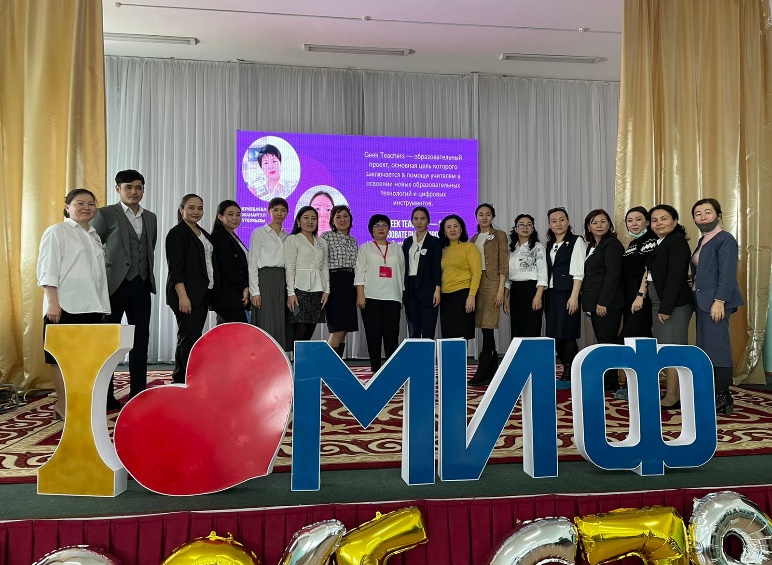 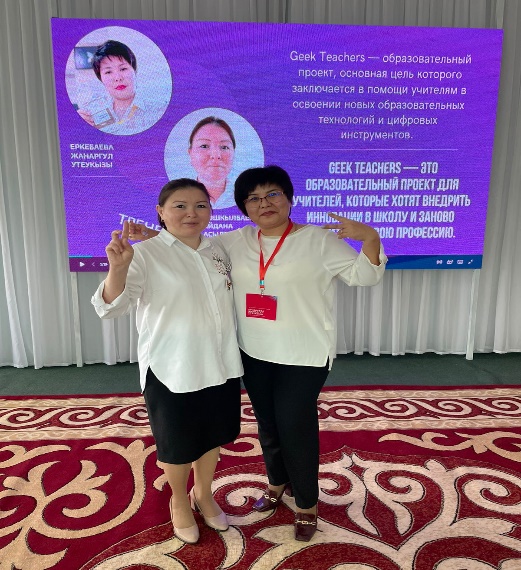 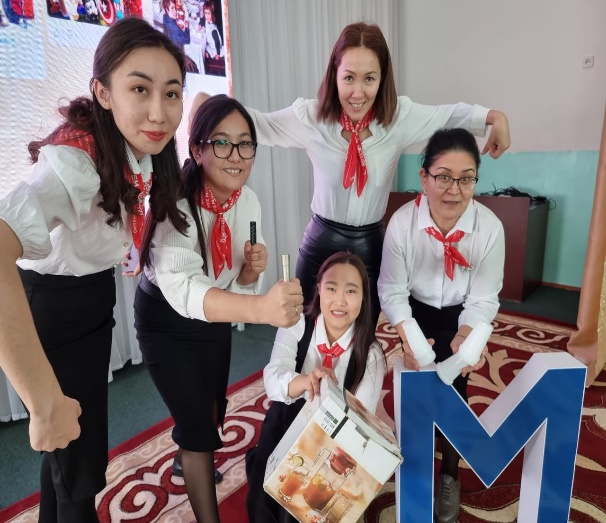 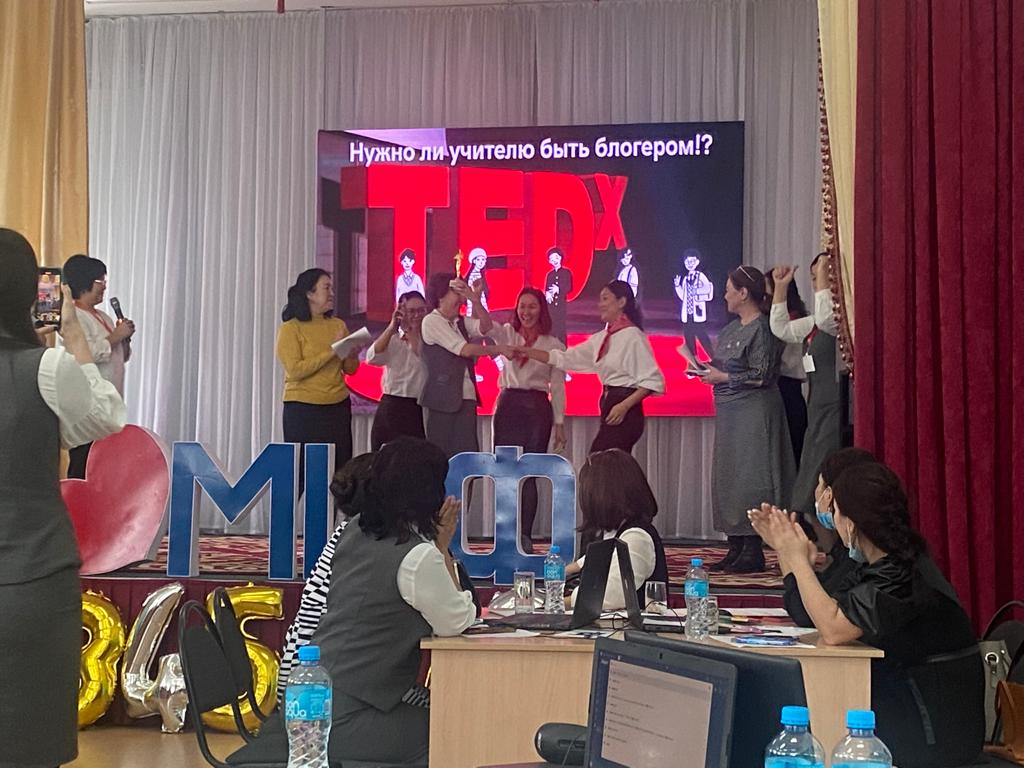 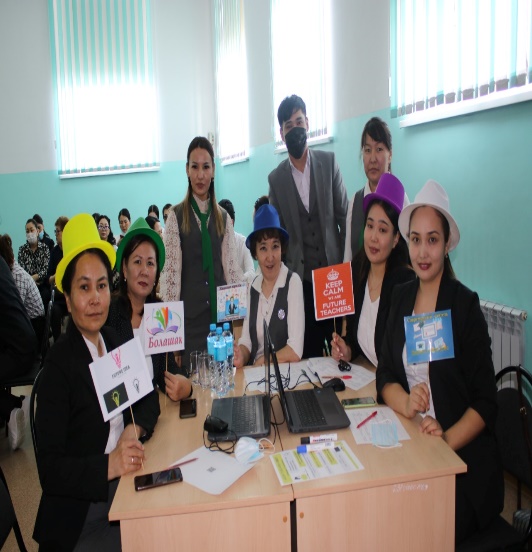 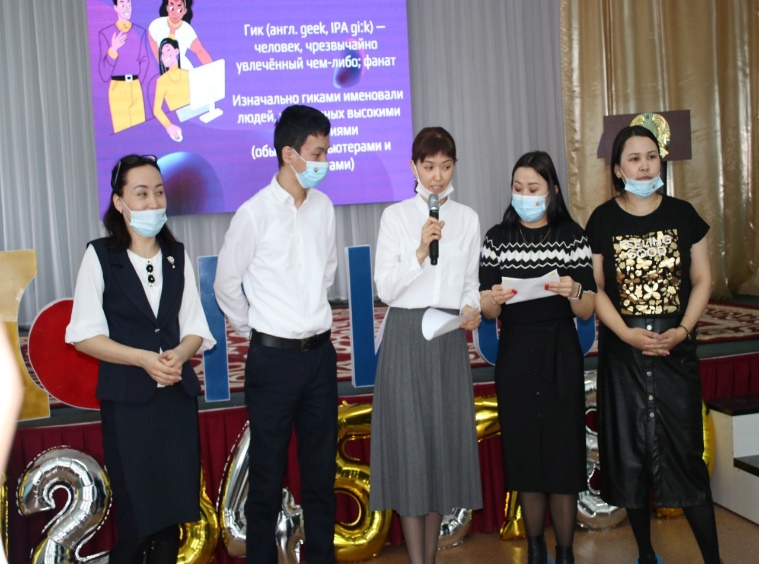 